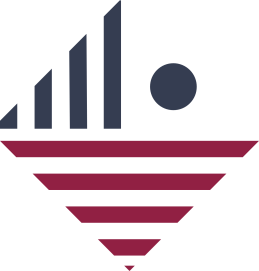 Kilis 7 Aralık Üniversitesi Etik Komisyonuna, bilimsel amaçlı olarak insanlardan veri toplamayı gerektiren bir araştırma yapmak üzere başvuran araştırmacıların, aşağıda sıralanan tüm belgeleri tamamlamış olmaları gerekmektedir.  Lütfen listede yer alan ve başvurunuzla birlikte teslim etmeniz gereken tüm belgeleri işaretleyip belgelerinizi bu sırayla başvuru dosyanıza ekleyiniz. Sorumlu Araştırmacı/Araştırmacılar:(Bilimsel Projelerde Yürütücü, Doktora ve Yüksek Lisans Tezlerinde Danışman ve Öğrenci tarafından imzalanacaktır)Kilis 7 Aralık Üniversitesi Etik Komisyonu Başvuru Formu (FORM-1)Katılımcılar İçin Bilgilendirilmiş Gönüllü Olur Formu (FORM-2)Veli-Vasiler İçin Bilgilendirilmiş Gönüllü Olur Formu (FORM-2)İlgili Bölüm-Ana Bilim Dalı-Bilim Dalı veya Kurum Sorumlusunun Bilgilendirildiğine Dair Belge (Varsa verilerin toplanacağı Kurum ve Kuruluşlardan alınacak bilgilendirilme belgelerinin eklenmesi) (FORM-3)Araştırmaya katılan tüm araştırıcıların özgeçmişi (FORM-4)Araştırmacı Taahhütnamesi (FORM-5)Başvuru Değerlendirme Raporu (FORM -6)Araştırmada kullanılacak olan veri toplama araçlarının birer örneği (anket, ölçek, test vb.)Ad SoyadGörev (Yürütücü/Danışman/Öğrenci)İmza